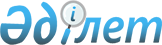 "Мемлекеттік органдарды қызметтік және кезекші автомобильдермен, телефон байланысымен, кеңсе жиһазымен және мемлекеттік органдардың аппаратын орналастыру үшін алаңдармен қамтамасыз етудің заттай нормаларын бекіту туралы" Қазақстан Республикасы Қаржы министрінің 2015 жылғы 17 наурыздағы № 179 бұйрығына өзгеріс енгізу туралыҚазақстан Республикасы Премьер-Министрінің орынбасары - Қаржы министрінің 2023 жылғы 25 желтоқсандағы № 1314 бұйрығы
      БҰЙЫРАМЫН:
      1. "Мемлекеттік органдарды қызметтік және кезекші автомобильдермен, телефон байланысымен, кеңсе жиһазымен және мемлекеттік органдардың аппаратын орналастыру үшін алаңдармен қамтамасыз етудің заттай нормаларын бекіту туралы" Қазақстан Республикасы Қаржы министрінің 2015 жылғы 17 наурыздағы № 179 бұйрығына (Нормативтік құқықтық актілерді мемлекеттік тіркеу тізілімінде № 10762 болып тіркелген) мынадай өзгеріс енгізілсін:
      көрсетілген бұйрыққа 1-қосымша осы бұйрыққа қосымшаға сәйкес жаңа редакцияда жазылсын.
      2. Қазақстан Республикасы Қаржы министрлігінің Бюджет заңнамасы департаменті Қазақстан Республикасының заңнамасында белгіленген тәртіппен:
      1) осы бұйрықтың көшірмесін мемлекеттік және орыс тілдерінде Қазақстан Республикасының нормативтік құқықтық актілерін эталондық бақылау банкіне ресми жариялау және енгізу үшін Қазақстан Республикасы Әділет министрлігінің "Қазақстан Республикасының Заңнама және құқықтық ақпарат институты" шаруашылық жүргізу құқығындағы республикалық мемлекеттік кәсіпорнына жіберілуін;
      2) осы бұйрықтың Қазақстан Республикасы Қаржы министрлігінің интернет-ресурсында орналастырылуын қамтамасыз етсін.
      3. Осы бұйрық алғашқы ресми жарияланған күнінен кейін күнтізбелік он күн өткен соң қолданысқа енгізіледі. Мемлекеттік органдарды қызметтік және кезекші автомобильдермен  қамтамасыз етудің заттай нормалары
      Ескертпе:
      * Қазақстан Республикасы Сыртқы істер министрлігі үшін сыртқы саяси органның ерекшелігін ескере отырып, саны 5 бірлікте, Қазақстан Республикасы Президентінің Әкімшілігі үшін 7 бірлікте қызметтік автомобильдердің заттай нормаларын белгіленсін;
      ** бұл заттай нормасы мемлекеттік органдардың облыстардағы филиалдарына, Байқоңыр қаласындағы мемлекеттік органдардың аумақтық бөлімшелеріне де қолданылады;
      *** мемлекеттік органдар көлік қызметін көрсететін автомобильдер үшін жүру лимиттерін дербес, бірақ бір айда көліктің 1 бірлігіне 2100 километрден асырмай белгілейді;
      **** жергілікті атқарушы органдар үшін жүру лимиттері облыс, республикалық маңызы бар қала, астана әкімінің шешімімен айқындалады, бірақ бір айда көліктің 1 бірлігіне 2100 километрден асырмай белгілейді;
      ***** жергілікті бюджеттерден қаржыландырылатын атқарушы органдар бөлінісінде автокөлікті бөлу, сондай-ақ олар бойынша жүру лимитті айқындау облыс, республикалық маңызы бар қала, астана әкімінің шешімімен айқындалады, бірақ бір айда көліктің 1 бірлігіне 2100 километрден асырмай белгілейді;
      ****** Қазақстан Республикасы Президентінің Іс басқармасы үшін саны 5 бірлік, хаттамалық іс-шараларды дайындауға байланысты қызмет ерекшелігін ескере отырып, Қазақстан Республикасының Парламенті палаталарының аппараттары үшін саны 7 бірлік кезекші автомобильдермен қамтамасыз етудің заттай нормасы белгіленсін;
      ******* облыстардың, республикалық маңызы бар қалалардың, астананың тексеру комиссиялары үшін жүру лимиттері облыс, республикалық маңызы бар қала, астана әкімінің шешімі бойынша айқындалады, бірақ бір айда көліктің 1 бірлігіне 2100 километрден асырмай белгілейді;
      ******** осы заттай нормасы "Қазақстан Республикасы Президентінің жанындағы Қазақстанның стратегиялық зерттеулер институты" мемлекеттік мекемесінің және Қазақстан Республикасы Президентінің жанындағы "Орталық коммуникациялар қызметі" республикалық мемлекеттік мекемесінің директорына да қолданылады;
      ********* Қазақстан Республикасы Президенті Әкімшілігінің "Қазақстан Республикасы Президентінің Архиві" мемлекеттік мекемесі үшін – 2 бірлік;
      ********** осы заттай нормасы "Адам құқықтары жөнiндегі ұлттық орталық", "Қазақстан Республикасы Жоғарғы Сот Кеңесінің аппараты" мемлекеттік мекемелерге де қолданылады, Қазақстан Республикасының Конституциялық Соты үшін саны 2 бірлік, оның ішінде 1 бірлік Астана және Алматы қалаларында Қазақстан Республикасы Конституциялық Сот құрамына көліктік қызмет көрсету үшін және 1 бірлік Қазақстан Республикасы Конституциялық Сотының аппараты үшін кезекші автомобильмен қамтамасыз етудің заттай нормасы белгіленсін.
      Осы заттай нормалары Қазақстан Республикасы Парламентінің депутаттарына, Қазақстан Республикасы Қорғаныс министрлігіне, арнайы мемлекеттік органдарға және Қазақстан Республикасының Ішкі істер министрлігіне және Қазақстан Республикасының Төтенше жағдайлар министрлігіне қолданылмайды.
      Осы заттай нормаларындағы қызметтік автомобильдерге арналған жүру лимиті мемлекеттік мекеменің басшысын, мемлекеттік мекеме басшысының орынбасарын, орталық атқарушы органның аппарат басшысын қызметтік автокөлікпен іссапарға жіберген жағдайлардағы жүруді қамтымайды.
					© 2012. Қазақстан Республикасы Әділет министрлігінің «Қазақстан Республикасының Заңнама және құқықтық ақпарат институты» ШЖҚ РМК
				
      Қазақстан РеспубликасыПремьер-Министрінің орынбасары – Қаржы министрі 

Е. Жамаубаев
Қазақстан Республикасы
Премьер-Министрінің орынбасары –
Қаржы министрінің
20__ жылғы __ ________
№ ___ бұйрығына
қосымшаҚазақстан Республикасы
Қаржы министрінің
2015 жылғы 17 наурыздағы 
№ 179 бұйрығына
1-қосымша
Р/с №
Мемлекеттік органның атауы
Лауазымның атауы
Автомобильдер саны
Автомобильдер саны
Қозғалтқыш көлемі, текше см. (автобустардан басқа)
1 автомобильдің бір айдағы жүруі (километр)
Р/с №
Мемлекеттік органның атауы
Лауазымның атауы
қызметтік (1 бірлік)
кезекші
Қозғалтқыш көлемі, текше см. (автобустардан басқа)
1 автомобильдің бір айдағы жүруі (километр)
1
2
3
4
5
6
7
1
Премьер-Министр
1
3100
1
Мемлекеттік кеңесшісі
1
3100
2
Президент Әкімшілігі
Президент Әкімшілігінің Басшысы
1
3100
2
Президент Әкімшілігі
Қауіпсіздік Кеңесінің хатшысы
1
3100
2
Президент Әкімшілігі
Президент Кеңсесінің бастығы
1
3100
2
Президент Әкімшілігі
Президенттің көмекшісі
1
3100
2
Президент Әкімшілігі
Президенттің Баспасөз хатшысы
1
3100
2
Президент Әкімшілігі
Президенттің Протокол қызметінің бастығы
1
3100
2
Президент Әкімшілігі
Президенттің Парламенттегі өкілдігінің басшысы
1
2500
2
Президент Әкімшілігі
Астана қаласында көліктік қызмет көрсету
16*********
1*********
2600
2
Президент Әкімшілігі
Алматы қаласында
1*********
6*********
2600
2
Президент Әкімшілігі
Қонақтарға арналған
25
***
3
Президенттің Іс басқармасы
Президенттің Іс басқарушысы
1
2600
3
Президенттің Іс басқармасы
Президенттің Іс басқарушысының орынбасары
1
2100
3
Президенттің Іс басқармасы
Аппарат, ведомство басшысы
1
2100
4
Парламент Аппараты
Парламент Палатасының аппарат басшысы
1
2000
4
Парламент Аппараты
Парламенттің аппарат басшысының орынбасары
1
2000
5
Үкімет Аппараты
Премьер-Министрдің орынбасары
1
3100
5
Үкімет Аппараты
Үкімет Аппаратының Басшысы
1********
3100
5
Үкімет Аппараты
Үкімет Аппараты Басшысының орынбасары
1
2000
5
Үкімет Аппараты
Алматы қаласында көліктік қызмет көрсету
12
1
2600
5
Үкімет Аппараты
Қонақтарға арналған
14
***
6
Конституциялық Сот
Төраға
1
3100
6
Конституциялық Сот
Төраға орынбасары
1
2600
6
Конституциялық Сот
Судьялар
1
2000
6
Конституциялық Сот
Конституциялық Сот аппаратының басшысы
1
2000
6
Конституциялық Сот
Конституциялық Сот аппараты басшысының орынбасарлары
1
2000
7
Қазақстан Республикасы Жоғары Сот Кеңесі
Жоғары Сот Кеңесінің төрағасы
1
2100
7
Қазақстан Республикасы Жоғары Сот Кеңесі
Жоғары Сот Кеңесі аппаратының басшысы
1
2000
8
Қазақстан Республикасының Президентіне тікелей бағынатын және есеп беретін мемлекеттік органдар (оның ішінде Орталық сайлау комиссиясы, Адам құқықтары жөніндегі уәкіл)
Төраға
1
2100
8
Қазақстан Республикасының Президентіне тікелей бағынатын және есеп беретін мемлекеттік органдар (оның ішінде Орталық сайлау комиссиясы, Адам құқықтары жөніндегі уәкіл)
Төраға орынбасары
1
2100
8
Қазақстан Республикасының Президентіне тікелей бағынатын және есеп беретін мемлекеттік органдар (оның ішінде Орталық сайлау комиссиясы, Адам құқықтары жөніндегі уәкіл)
Жоғары аудиторлық палатаның мүшелері
1
2100
8
Қазақстан Республикасының Президентіне тікелей бағынатын және есеп беретін мемлекеттік органдар (оның ішінде Орталық сайлау комиссиясы, Адам құқықтары жөніндегі уәкіл)
Орталық сайлау комиссиясының хатшысы мен мүшелері
5-ке 2 бірлік
2100
8
Қазақстан Республикасының Президентіне тікелей бағынатын және есеп беретін мемлекеттік органдар (оның ішінде Орталық сайлау комиссиясы, Адам құқықтары жөніндегі уәкіл)
Адам құқықтары жөніндегі уәкіл
1
2100
8
Қазақстан Республикасының Президентіне тікелей бағынатын және есеп беретін мемлекеттік органдар (оның ішінде Орталық сайлау комиссиясы, Адам құқықтары жөніндегі уәкіл)
Жоғары аудиторлық палата аппаратының басшысы,
Қазақстан Республикасының Мемлекеттік қызмет істері агенттігі аппаратының басшысы,
Сыбайлас жемқорлыққа қарсы іс-қимыл агенттігі (Сыбайлас жемқорлыққа қарсы қызмет) аппаратының басшысы,
Қазақстан Республикасы Орталық сайлау комиссиясы аппаратының басшысы,
Қазақстан Республикасы Қаржы нарығын реттеу және дамыту агенттігі аппаратының басшысы, Қазақстан Республикасының Бәсекелестікті қорғау және дамыту агенттігі аппаратының басшысы, Қазақстан Республикасының Стратегиялық жоспарлау және реформалар агенттігі аппаратының басшысы
1
2000
9
Жоғарғы Сот
Жоғарғы Соттың Төрағасы
1
2100
9
Жоғарғы Сот
Жоғарғы Сот алқасының төрағасы
1
2000
9
Жоғарғы Сот
Жоғарғы Соттың судьялары
3-ге 1 бірлік
2100
9
Жоғарғы Сот
Соттардың қызметін қамтамасыз ету департаментінің (Қазақстан Республикасы Жоғарғы Соты аппаратының) басшысы
1
2000
9
Жоғарғы Сот
Соттардың қызметін қамтамасыз ету департаменті (Қазақстан Республикасы Жоғарғы Сотының аппараты) басшысының орынбасары
1
2000
10
Облыстық (республикалық маңызы бар қаланың және астананың) және оларға теңестірілген соттар
Сот төрағасы
1
2100
10
Облыстық (республикалық маңызы бар қаланың және астананың) және оларға теңестірілген соттар
Сот алқасының төрағасы
1
2100
11
Аудандық және оларға теңестірілген соттар
Сот төрағасы
1
2100
12
Бас прокуратура
Бас прокурор, Бас әскери прокурор
1
2100
12
Бас прокуратура
Бас прокурордың (Бас әскери прокурордың) орынбасары, Бас прокурордың аппаратының басшысы
1
2100
12
Бас прокуратура
Бас прокуратура жанындағы Комитет төрағасы
1
2000
12
Бас прокуратура
Бас прокуратура жанындағы Комитет төрағасының орынбасары
1
2000
13
Облыстық (республикалық маңызы бар қаланың және астананың) және оларға теңестірілген прокуратуралар
Прокурор
1
2100
13
Облыстық (республикалық маңызы бар қаланың және астананың) және оларға теңестірілген прокуратуралар
Прокурордың орынбасары
1
2100
14
Аудандық және оларға теңестірілген прокуратуралар
Прокурор
1
2100
15
Министрліктер
Министр
1
2100
15
Министрліктер
Министрдің орынбасары
1
2100
15
Министрліктер
Аппарат басшысы
1
2100
16
Адам құқықтары жөнiндегі ұлттық орталық
Басшы
1
2000
17
Облыстардың, республикалық маңызы бар қаланың және астананың әкімдіктері
Облыс (республикалық маңызы бар қала, астана) әкімі
1
****
17
Облыстардың, республикалық маңызы бар қаланың және астананың әкімдіктері
Облыс (республикалық маңызы бар қала, астана) әкімінің бірінші орынбасары, орынбасары
1
****
17
Облыстардың, республикалық маңызы бар қаланың және астананың әкімдіктері
Облыс (республикалық маңызы бар қала, астана) әкімінің аппарат басшысы
1
****
17
Облыстардың, республикалық маңызы бар қаланың және астананың әкімдіктері
Қонақтарға арналған
2
****
18
Аудан (облыстық маңызы бар қала) әкімдіктері
Аудан (облыстық маңызы бар қала) әкімі
1
****
18
Аудан (облыстық маңызы бар қала) әкімдіктері
Аудан (облыстық маңызы бар қала) әкімінің орынбасары
1
****
18
Аудан (облыстық маңызы бар қала) әкімдіктері
Қаладағы ауданның, аудандық маңызы бар қаланың, кенттің, ауылдың (селоның), ауылдық (селолық) округ әкімі
1
****
19
Жергілікті өкілді органдар
Облыстық (республикалық маңызы бар қаланың, астананың) мәслихат төрағасы
1
2100
19
Жергілікті өкілді органдар
Аудандық (облыстық маңызы бар қала) мәслихат төрағасы
1
2000
20
Облыстардың, республикалық маңызы бар қалалардың, астананың тексеру комиссиялары
Облыстың, республикалық маңызы бар қаланың, астананың тексеру комиссиясының төрағасы
1
*******
20
Облыстардың, республикалық маңызы бар қалалардың, астананың тексеру комиссиялары
Облыстың, республикалық маңызы бар қаланың, астананың тексеру комиссиясының мүшелері
2-не 1 бірлік
*******
21
Қазақстан Республикасының Бас прокуратурасын, сондай-ақ арнайы көлігі барларын қоспағанда, мемлекеттік органдардың орталық аппаратын көліктік қамтамасыз ету қызметкерлерінің саны
21
100-ге дейін
1 **********
3000-нан көп емес
***
21
100-ден 200-ге дейін
2******
3000-нан көп емес
***
21
200-ден 300-ге дейін
3
3000-нан көп емес
***
21
300-ден 500-ге дейін
4*
3000-нан көп емес
***
21
500-ден 900-ге дейін
5
3000-нан көп емес
***
21
900-ден 1300-ге дейін
7
3000-нан көп емес
***
21
1300-ден
9
3000-нан көп емес
***
22
Қазақстан Республикасының Жоғарғы Соты мен Бас прокуратурасын, сондай-ақ арнайы көлігі барларын қоспағанда, қызметкерлерінің саны:
22
100-ге дейін
1
3000-нан көп емес
***
22
100-ден 200-ге дейін орталық мемлекеттік органдардың аумақтық бөлімшелеріне және олардың облыстардағы, республикалық маңызы бар қаладағы, астанадағы** ведомстволарына көлік қызметін көрсету
2
3000-нан көп емес
***
23
Қазақстан Республикасының Жоғарғы Соты мен Бас прокуратурасын, сондай-ақ, арнайы көлігі барларын қоспағанда, орталық мемлекеттік органдардың аумақтық бөлімшелеріне және олардың аудандардағы (облыстық маңызы бар қалалардағы) ведомстволарына көлік қызметін көрсету
1
3000-нан көп емес
***
24
Жергілікті бюджеттерден қаржыландырылатын жергілікті атқарушы органдарға көлік қызметін көрсету *****
24
Абай облысы
160
3000-нан көп емес
*****
24
Ақмола облысы
306
3000-нан көп емес
*****
24
Ақтөбе облысы
216
3000-нан көп емес
*****
24
Алматы облысы
176
3000-нан көп емес
*****
24
Атырау облысы
141
3000-нан көп емес
*****
24
Шығыс Қазақстан облысы
193
3000-нан көп емес
*****
24
Жамбыл облысы
186
3000-нан көп емес
*****
24
Жетісу облысы
151
3000-нан көп емес
*****
24
Батыс Қазақстан облысы
216
3000-нан көп емес
*****
24
Қарағанды облысы
234
3000-нан көп емес
*****
24
Қостанай облысы
321
3000-нан көп емес
*****
24
Қызылорда облысы
141
3000-нан көп емес
*****
24
Маңғыстау облысы
126
3000-нан көп емес
*****
24
Павлодар облысы
216
3000-нан көп емес
*****
24
Солтүстік Қазақстан облысы
231
3000-нан көп емес
*****
24
Түркістан облысы
224
3000-нан көп емес
*****
24
Ұлытау облысы
91
3000-нан көп емес
*****
24
Астана қаласы
35
3000-нан көп емес
*****
24
Алматы қаласы
40
3000-нан көп емес
*****
24
Шымкент қаласы
22
3000-нан көп емес
*****
25
Облыстардың, республикалық маңызы бар қалалардың, астананың тексеру комиссияларына көліктік қызмет көрсету
1
2600-ден көп емес
*******
26
Облыстық бюджеттен, республикалық маңызы бар қаланың, астананың бюджеттерінен қаржыландырылатын жергілікті өкілді органдарға көлік қызметін көрсету
1
3000-нан көп емес
***